Сизинские вести № 2228.06.2022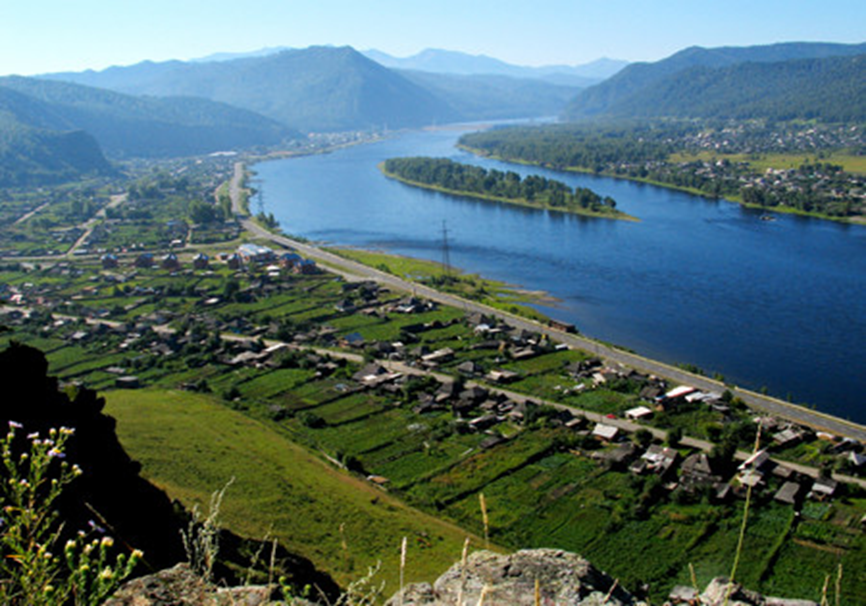 	Газета распространяется бесплатно*Орган издания Муниципальное образование «Сизинский сельсовет»СЕГОДНЯ В НОМЕРЕ:Решение Сизинского сельского Совета депутатов №6-30-171 от 28.06.2022 О внесении дополнений и изменений в Решение Сизинского сельского Совета депутатов от  26.03.2012  № 122 «Об утверждении  Положения об оплате труда выборных должностных лиц, осуществляющих свои полномочия на постоянной основе и муниципальных служащих Сизинского сельсовета» ……………………………………....стр.2Решение Сизинского сельского Совета депутатов №6-30-172 от 28.06.2022 «О внесении изменений в Решение Сизинского сельского Совета депутатов от 26 сентября 2013 года  № 203 «Об оплате труда работников отраслевых органов администрации Сизинского сельсовета, не относящихся к муниципальным должностям, должностям муниципальной службы» …………………………………………………………...…………………………..стр.4Решение Сизинского сельского Совета депутатов №6-30-173 от 28.06.2022 «О внесении дополнений и изменений в Решение Сизинского сельского Совета депутатов от 22 декабря 2021 г. №6-26-145 «О бюджете Сизинского сельсовета на 2022 год и плановый период 2023-2024» ……………………………………………………………...……………………..стр.5Постановление администрации Сизинского сельсовета №55 от 27.06.2022 «Об отмене постановления администрации Сизинского сельсовета от 15.10.2018г № 100 «Об утверждении  Положения о закупках товаров, работ, услуг для обеспечения муниципальных нужд Сизинского сельсовета» …………………………..………………стр.30РОССИЙСКАЯ ФЕДЕРАЦИЯКРАСНОЯРСКИЙ КРАЙ ШУШЕНСКИЙ РАЙОНСИЗИНСКИЙ СЕЛЬСКИЙ СОВЕТ ДЕПУТАТОВРЕШЕНИЕ28.06.2022                   с. Сизая                                                №6-30-171О внесении дополнений и измененийв Решение Сизинского сельского Советадепутатов от  26.03.2012  № 122«Об утверждении  Положения об оплате трудавыборных должностных лиц, осуществляющихсвои полномочия на постоянной основе имуниципальных служащих Сизинского сельсовета»в редакции решений № 148 от 16.10.2012, № 158 от 13.11.2012, № 207 от 22.10.2013, № 273 от 27.04.2015, № 292 от 04.09.2015, № 41 от 28.06.2016, № 53 от 28.06.2016, №74 от 23.12.2016, №131 от 25.12.2017, №163 от 31.05.2018, №168 от 17.08.2018, №6-2-10 от 20.12.2019, №6-6-32 от 29.04.2020, №6-9-50 от  28.09.2020На основании Постановления Совета администрации Красноярского края №512-п от 29.12.2007 "О нормативах формирования расходов на оплату труда депутатов, выборных должностных лиц местного самоуправления, осуществляющих свои полномочия на постоянной основе, и муниципальных служащих", Закона Красноярского края от 07.04.2022 №3-623 «О внесении изменений в Закон края «О краевом бюджете  на 2022 год и плановый период 2023-2024 годов»,  письма Министерства финансов Красноярского края от 08.04.2022 №14-11/1363 «О подходах по повышению заработной платы в 2022 году», на основании Устава Сизинского сельсовета, Сизинский сельский Совет депутатовРЕШИЛ:   Внести в Решение Сизинского сельского Совета депутатов от 26.03.2012 № 122  «Об утверждении  Положения об оплате труда выборных должностных лиц, осуществляющих свои полномочия на постоянной основе и муниципальных служащих Сизинского сельсовета» следующие изменения:Наименование статьи 11 после слов «муниципальных служащих» дополнить словами «и выборных должностных лиц осуществляющих свои полномочия на постоянной основе». Статью  11 дополнить пунктом 6 следующего содержания:«6. Для выборных должностных лиц, осуществляющих свои полномочия на постоянной основе, лиц замещающих иные муниципальные должности, за исключением главы муниципального образования, дополнительно к денежному поощрению и вознаграждению могут выплачиваться премии.            Предельный размер премии выборных должностных лиц, осуществляющих свои полномочия на постоянной основе, за исключением главы муниципального образования, в год устанавливается в размере, не превышающем 10 процентов от 12-кратного среднемесячного предельного размера ежемесячного денежного вознаграждения и 12-кратного среднемесячного предельного размера ежемесячного денежного поощрения.»Статью 15 дополнить  абзацем следующего содержания:           «Общее количество должностных окладов, учитываемое при расчете предельного размера фонда оплаты труда, увеличивается на 10 процентов для выплаты премий. Данный объем средств не может быть использован на иные цели.»Приложение №1 и №2  «Положения об оплате труда выборных должностных лиц, осуществляющих свои полномочия на постоянной основе и муниципальных служащих Сизинского сельсовета» изложить в новой редакции согласно приложениям №1 и №2 к настоящему Решению.   Контроль за исполнением Решения возложить на постоянную комиссию по бюджету, налогам и экономической политике (председатель К. И. Иванников).    Настоящее Решение вступает в силу со дня опубликования (обнародования) в газете «Сизинские вести», и применяется к правоотношениям возникшим:- в части пунктов 1-3 настоящего решения с 01 января 2022 года;- в части пункта 4 настоящего решения с 01 июля 2022 года.Приложение № 1к Решению Сизинского сельского Совета депутатовот 28.06.2022    №6-30-171  Приложение  № 1 к Положению об оплате труда,выборных должностных лиц, осуществляющихсвои полномочия на постоянной основе имуниципальных служащих Сизинского сельсоветаРазмеры денежного вознаграждения и ежемесячного денежного поощрения, выборных должностных лиц, осуществляющих свои полномочия на постоянной основе Сизинского сельсоветаПриложение № 2к Решению Сизинскогосельского  Совета депутатовот  28.06.2022  №6-30-171 Приложение  № 2к Положению об оплате труда,выборных должностных лиц, осуществляющихсвои полномочия на постоянной основе и                                                                            муниципальных служащих Сизинского сельсоветаРазмерыдолжностных    окладов   муниципальныхслужащих Сизинского сельсоветаРОССИЙСКАЯ   ФЕДЕРАЦИЯКРАСНОЯРСКИЙ  КРАЙ  ШУШЕНСКИЙ  РАЙОНСИЗИНСКИЙ  СЕЛЬСКИЙ  СОВЕТ  ДЕПУТАТОВР Е Ш Е Н И Е28.06.2022                                                 с. Сизая                                                   № 6-30-172 О внесении изменений в Решение Сизинского сельского Совета депутатов от 26 сентября 2013 года  № 203 «Об оплате труда работников отраслевых органов администрации Сизинского сельсовета, не относящихся к муниципальным должностям, должностям муниципальной службы» в редакции от 29.09.2014 № 242,от 23.12.2016 № 75,от 10.02.2017 № 83от 17.08.2018 № 166,от 17.08.2018 № 167от 26.12.2018 №186,от 20.12.2019 №6-2-9от 18.02.2021 №6-16-81, от 22.12.2021 №6-26-148На основании письма Министерства финансов Красноярского края №14-11/2084 от 03.06.2022 «О минимальной заработной плате с 01.06.2022», в соответствии со ст. ст. 135, 144 Трудового кодекса Российской Федерации, руководствуясь ст.22 Устава Сизинского сельсовета, Сизинский сельский Совет депутатов РЕШИЛ:Внести  в Решение Сизинского сельского Совета депутатов от 26.09.2013  № 203   «Об оплате труда работников отраслевых органов администрации Сизинского сельсовета, не относящихся к муниципальным должностям, должностям муниципальной службы» следующие изменения:В приложении к решению Сизинского сельского Совета депутатов №203 от 23.09.2013  в разделе 4, п. 4.21 абзаца 2 цифру «22224,00» заменить цифрой «24447,00».Контроль за исполнением Решения возложить на постоянную комиссию по бюджету, налогам и экономической политике (председатель К. И. Иванников).3. Решение вступает в силу со дня опубликования в газете «Сизинские вести» и применяется к правоотношениям, возникающим с 01 июня  2022  года.РОССИЙСКАЯ ФЕДЕРАЦИЯКРАСНОЯРСКИЙ  КРАЙ    ШУШЕНСКИЙ РАЙОНСИЗИНСКИЙ СЕЛЬСКИЙ СОВЕТ ДЕПУТАТОВ Р Е Ш Е Н И Е«О внесении дополнений и изменений в Решение Сизинского сельского Совета депутатов от 22 декабря 2021 г. №6-26-145«О бюджете Сизинского сельсовета на 2022 год и плановый период 2023-2024»в редакции №6-27-152 от 24.02.2022,№6-28-161 от 25.04.2022, №6-29-166 от 31.05.2022В соответствии с Бюджетным кодексом Российской Федерации, Федеральным законом №131-ФЗ от 06.10.2003 «Об общих принципах организации местного самоуправления в Российской Федерации», статьей 22 Устава Сизинского сельсовета, Сизинский сельский Совет депутатов РЕШИЛ: Внести в Решение Сизинского сельского Совета депутатов от  22 декабря 2021 г. №6-26-145 «О бюджете Сизинского сельсовета на 2022 год и плановый период 2023-2024» следующие изменения и дополнения:Пункт 1 изложить в следующей редакции:1.  Утвердить основные характеристики бюджета Сизинского сельсовета на 2022 год:1) прогнозируемый общий объем доходов бюджета Сизинского сельсовета в сумме 16 836 431,00 рублей;2) общий объем расходов бюджета Сизинского сельсовета в сумме 17 024 254,87 рублей;3) дефицит бюджета Сизинского сельсовета в сумме 187 823,87 рублей;4) источники внутреннего финансирования дефицита бюджета Сизинского сельсовета в сумме (187 823,87 рублей) согласно приложению №1 «Источники внутреннего финансирования дефицита бюджета Сизинского сельсовета в 2022 году и плановом периоде 2023-2024 годов» к настоящему Решению.    2. Утвердить основные характеристики бюджета Сизинского сельсовета на 2023 год и на 2024 год:1) прогнозируемый общий объем доходов бюджета Сизинского сельсовета на 2023 год в сумме 10 924 358,00 рублей и на 2024 год в сумме 11 654 271,00 рублей;2) общий объем расходов бюджета Сизинского сельсовета на 2023 год в сумме 10 924 358,00 рублей, в том числе условно утвержденные расходы в сумме 226 867,00 рублей, и на 2024 год в сумме 11 654 271,00 рублей, в том числе условно утвержденные расходы  в сумме 920 338,00 рублей;3) дефицит бюджета на 2023 год в сумме 0,00 рублей и на 2024 год в сумме 0,00 рублей;4) источники внутреннего финансирования дефицита бюджета Сизинского сельсовета на 2023 год в сумме 0,00 рублей и на 2024 год в сумме 0,00 рублей согласно приложению №1 «Источники внутреннего финансирования дефицита бюджета Сизинского сельсовета в 2022 году и плановом периоде 2023-2024 годов»  к настоящему Решению.1.2. Приложение №1  «Источники внутреннего финансирования дефицита бюджета Сизинского сельсовета в 2022 году и плановом периоде 2023-2024 годов»в графе 3 в строках 7-10 цифры «-15817509,00» заменить цифрами «-16836431,00»в графе 3 в строках 11-14  цифры «16005332,87» заменить цифрами «17024254,87»1.3. Приложение №2 «Перечень главных администраторов доходов бюджета Сизинского сельсовета» Дополнить строками следующего содержания:Строки 41-49 считать строками 42-501.4.  В приложении №4 «Доходы бюджета Сизинского сельсовета на 2022 год и плановый период 2023-2024 годов»в графе 10 в строке 1 цифры «7124200,00» заменить цифрами «7084200,00»исключить строку 20Строки 21-28 считать строками 20-27дополнить строкой следующего содержания:Строку 33 считать строкой 34 В графе 10 в строке 34 цифры «15817509,00» заменить цифрами «16836431,00»1.5. В приложении №5 «Распределение бюджетных ассигнований по разделам и подразделам бюджетной классификации расходов бюджетов Российской Федерации на 2022 год и плановый период 2023-2024 годов»в графе 3 в строке 1 цифры «5463296,79» заменить цифрами «5443296,79»в графе 3 в строке 5 цифры «20000,00» заменить цифрами «0,00»в графе 3 в строке 9 цифры «180789,00» заменить цифрами «200789,00»дополнить строкой следующего содержанияСтроки 10-22 считать строками 11-23в графе 3 в строке 16 цифры «3969589,01» заменить цифрами «4988511,01»в графе 3 в строке 17 цифры «1521178,49» заменить цифрами «2540100,49»в графе 3 в строке «ИТОГО» цифры «16005332,87» заменить цифрами «17024254,87» 1.6. В приложение №6 «Ведомственная структура расходов бюджета Сизинского сельсовета на 2022 год»в графе 6 в строке 1 цифры «16005332,87» заменить цифрами «17024254,87»в графе 6 в строке 2 цифры «5463296,79» заменить цифрами «5443296,79»исключить строки 23-27строки 28-59 считать строками 23-54в графе 6 в строке 54 цифры «180789,00» заменить цифрами «200789,00»дополнить строками следующего содержания:в графе 6 в строке 100 цифры «2448410,52» заменить цифрами «4988511,01»в графе 6 в строках 101-103 цифры «1521178,49» заменить цифрами «2540100,49»в графе 6 в строках 107-109 цифры «358721,13» заменить цифрами «178911,10»дополнить строками следующего содержания:Строки 110-135 считать строками 116-1411.7. Приложение №8 «Распределение бюджетных ассигнований по целевым статьям (муниципальным программам Сизинского сельсовета и непрограммным направлениям деятельности), группам и подгруппам видов расходов, разделам, подразделам классификации расходов бюджета Сизинского сельсовета на 2022 год» в графе 5 в строках 57-58 цифры «11228326,08» заменить цифрами «12247248,08»в графе 5 в строках 64-68 цифры «358721,13» заменить цифрами «178911,10»дополнить строками следующего содержания:в строке «Итого» цифры «16005332,87» заменить цифрами «17024254,87»Приложения №1,2,4,5,6,8 к Решению изложить в новой редакции согласно приложениям №1,2,3,4,5,6 к настоящему Решению. Контроль над исполнением настоящего Решения возложить на  постоянную комиссию по бюджету, налогам и экономической политике (председатель Иванников К.И.)Настоящее решение вступает в силу после его официального опубликования (обнародования) в газете «Сизинские вести».В соответствии с положениями Федерального закона от 01.05.2019 № 71-ФЗ «О внесении изменений в Федеральный закон «О контрактной системе в сфере закупок товаров, работ, услуг для обеспечения государственных и муниципальных нужд», ст. 21 Федерального закона от 05.04.2013 № 44-ФЗ «О контрактной системе в сфере закупок товаров, работ, услуг для обеспечения государственных и муниципальных нужд», на основании Устава Сизинского сельсовета  ПОСТАНОВЛЯЮ:Постановление администрации Сизинского сельсовета от 15.10.2018 № 100 «Об утверждении  Положения о закупках товаров, работ, услуг для обеспечения муниципальных нужд Сизинского сельсовета» (в ред. от 26.12.2019 № 184) - отменить.Контроль за выполнением настоящего постановления оставляю за собой .Настоящее постановление вступает в силу со дня его подписания и подлежит опубликованию в газете «Сизинские вести».Глава Сизинского сельсовета                                               Т. А. Коробейникова Председатель Сизинскогосельского Совета депутатовА.В. ЗлобинГлава Сизинского сельсоветаТ.А. Коробейникова Наименование должностиРазмер денежного вознагражденияРазмер ежемесячногоденежного поощренияГлава Сизинского сельсовета17 015,0017 015,00Председатель сельского Совета депутатов17 015,0017 015,00 Наименование должностиДолжностной оклад, руб.Заместитель главы Сизинского сельсовета5 642,00Ведущий специалист5 105,00Бухгалтер4 601,00Специалист первой категории4 601,00   Председателя                                                   Сизинскогосельского Совета депутатов:А. В. Злобин ____________________Глава Сизинского сельсовета: Т. А.  Коробейникова __________________                                                                         28.06.2022      с. Сизая№ 6-30-173418142 02 49 999 10 7508 150Прочие межбюджетные трансферты, передаваемые бюджетам сельских поселений (на содержание автомобильных дорог общего пользования местного значения за счет средств дорожного фонда Красноярского края)2881420249999107641150Прочие межбюджетные трансферты, передаваемые бюджетам сельских поселений (реализация мероприятий по поддержке местных инициатив)1 018 922,000,000,003381420705030100000150Прочие безвозмездные поступления в бюджеты сельских поселений40 000,000,000,0010Защита населения и территорий от чрезвычайных ситуаций природного и техногенного характера, гражданская оборона030920 000,000,000,0055Защита населения и территорий от чрезвычайных ситуаций природного и техногенного характера, гражданского характера814030920 000,0056Непрограммные расходы администрации Сизинского сельсовета8140309600000000020 000,0057Резервные фонды местных администраций в рамках непрограммных расходов администрации Сизинского сельсовета8140309621008021020 000,0058Закупка товаров, работ и услуг для государственных (муниципальных) нужд8140309621008021020020 000,0059Иные закупки товаров, работ и услуг для обеспечения государственных (муниципальных) нужд8140309621008021024020 000,00110Расходы на реализацию мероприятий по поддержке местных инициатив, в рамках отдельных мероприятий муниципальной программы Сизинского сельсовета "Обеспечение жизнедеятельности МО "Сизинский сельсовет" на 2022-2024 годы"814050301100S64101 018 922,00111Закупка товаров, работ и услуг для государственных (муниципальных) нужд814050301100S64102001 018 922,00112Иные закупки товаров, работ и услуг для обеспечения государственных (муниципальных) нужд814050301100S64102401 018 922,00113Софинансирование на реализацию мероприятий по поддержке местных инициатив, в рамках отдельных мероприятий муниципальной программы Сизинского сельсовета "Обеспечение жизнедеятельности МО "Сизинский сельсовет" на 2022-2024 годы"814050301100S6410179 810,03114Закупка товаров, работ и услуг для государственных (муниципальных) нужд814050301100S6410200179 810,03115Иные закупки товаров, работ и услуг для обеспечения государственных (муниципальных) нужд814050301100S6410240179 810,03146Расходы на реализацию мероприятий по поддержке местных инициатив, в рамках отдельных мероприятий муниципальной программы Сизинского сельсовета "Обеспечение жизнедеятельности МО "Сизинский сельсовет" на 2022-2024 годы01100S64101 018 922,00147Закупка товаров, работ и услуг для государственных (муниципальных) нужд01100S64102001 018 922,00148Иные закупки товаров, работ и услуг для обеспечения государственных (муниципальных) нужд01100S64102401 018 922,00149Жилищно- коммунальное хозяйство01100S641024005001 018 922,00150Благоустройство01100S641024005031 018 922,00151Софинансирование на реализацию мероприятий по поддержке местных инициатив, в рамках отдельных мероприятий муниципальной программы Сизинского сельсовета "Обеспечение жизнедеятельности МО "Сизинский сельсовет" на 2022-2024 годы01100S6410179 810,03152Закупка товаров, работ и услуг для государственных (муниципальных) нужд01100S6410200179 810,03153Иные закупки товаров, работ и услуг для обеспечения государственных (муниципальных) нужд01100S6410240179 810,03154Жилищно- коммунальное хозяйство01100S64102400500179 810,03155Благоустройство01100S64102400503179 810,03Председатель Сизинского сельского Совета депутатовА.В. ЗлобинГлава Сизинского сельсовета Т.А. Коробейникова Приложение №1 к Решению Сизинского сельского Совета депутатов                       №6-30-173   от 28.06.2022   Приложение №1 к Решению Сизинского сельского Совета депутатов                       №6-30-173   от 28.06.2022   Приложение №1
к решению Сизинского 
сельского Совета депутатов
от 22.12.2021  № 6-26-145Приложение №1
к решению Сизинского 
сельского Совета депутатов
от 22.12.2021  № 6-26-145 Источники внутреннего финансирования дефицита  бюджета Сизинского сельсовета в 2022 году и плановом периоде 2023 - 2024 годов Источники внутреннего финансирования дефицита  бюджета Сизинского сельсовета в 2022 году и плановом периоде 2023 - 2024 годов Источники внутреннего финансирования дефицита  бюджета Сизинского сельсовета в 2022 году и плановом периоде 2023 - 2024 годов Источники внутреннего финансирования дефицита  бюджета Сизинского сельсовета в 2022 году и плановом периоде 2023 - 2024 годов Источники внутреннего финансирования дефицита  бюджета Сизинского сельсовета в 2022 году и плановом периоде 2023 - 2024 годов Источники внутреннего финансирования дефицита  бюджета Сизинского сельсовета в 2022 году и плановом периоде 2023 - 2024 годов(руб.)№ строкикодНаименование кода группы, подгруппы, статьи, вида источника финансирования дефицита бюджета, кода классификации операций сектора государственного управления, относящихся к источникам финансирования дефицитов бюджетов Российской Федерации202220232024123451814 0102 00 00 00 0000 000Кредиты кредитных организаций в валюте Российской Федерации0,000,000,002814 0102 00 00 00 0000 700Получение кредитов от кредитных организаций в валюте Российской Федерации0,000,000,003814 0102 00 00 05 0000 710Получение  кредитов от кредитных организаций бюджетами муниципальных районов в валюте Российской Федерации0,000,000,004814 0102 00 00 00 0000 800Погашение кредитов, предоставленных кредитными организациями  в валюте Российской Федерации0,000,000,005814 0102 00 00 05 0000 810Погашение  бюджетами муниципальных районов кредитов от кредитных организаций  в валюте Российской Федерации0,000,000,006814 01 05 00 00 00 0000 000Изменение остатков средств на счетах по учету средств бюджета0,000,000,007814 01 05 00 00 00 0000 500Увеличение остатков финансовых резервов  бюджетов-16 836 431,00-10 924 358,00-11 654 271,008814 01 05 02 00 00 0000 500Увеличение прочих остатков средств бюджетов-16 836 431,00-10 924 358,00-11 654 271,009814 01 05 02 01 00 0000 510Увеличение прочих остатков денежных средств бюджетов-16 836 431,00-10 924 358,00-11 654 271,0010814 01 05 02 01 05 0000 510Увеличение прочих остатков денежных средств бюджетов муниципальных районов-16 836 431,00-10 924 358,00-11 654 271,0011814 01 05 00 00 00 0000 600Уменьшение остатков средств бюджетов17 024 254,8710 924 358,0011 654 271,0012814 01 05 02 00 00 0000 600Уменьшение прочих остатков средств бюджетов17 024 254,8710 924 358,0011 654 271,0013814 01 05 02 01 00 0000 610Уменьшение прочих остатков денежных средств бюджетов17 024 254,8710 924 358,0011 654 271,0014814 01 05 02 01 05 0000 610Уменьшение прочих остатков денежных средств бюджетов муниципальных районов17 024 254,8710 924 358,0011 654 271,0015814 01 06 00 00 00 0000 000Иные источники внутреннего финансирования дефицитов бюджетов 187 823,870,000,0016814 01 06 05 00 00 0000 000Бюджетные кредиты, предоставленные внутри страны в валюте Российской Федерации0,000,000,0017814 01 06 05 00 00 0000 600Возврат бюджетных кредитов, предоставленных внутри страны в валюте Российской Федерации0,000,000,0018814 01 06 05 01 00 0000 640Возврат бюджетных кредитов, предоставленных юридическим лицам в валюте Российской Федерации0,000,000,0019814 01 06 05 01 05 0000 640Возврат бюджетных кредитов, предоставленных юридическим лицам из бюджетов муниципальных районов в валюте Российской Федерации0,000,000,0020814 01 06 05 02 00 0000 640Возврат бюджетных кредитов, предоставленных другим бюджетам бюджетной системы Российской Федерации в валюте Российской Федерации0,000,000,0021814 01 06 05 02 05 0000 640Возврат бюджетных кредитов, предоставленных другим бюджетам бюджетной системы Российской Федерации из бюджетов муниципальных районов в валюте Российской Федерации0,000,000,0022814 01 06 05 00 00 0000 500Предоставление бюджетных кредитов внутри страны в валюте Российской Федерации0,000,000,0023814 01 06 05 02 00 0000 540Предоставление бюджетных кредитов другим бюджетам бюджетной системы Российской Федерации из федерального бюджета  в валюте Российской Федерации0,000,000,00                            Всего                            Всего                            Всего0,000,000,00Приложение №2 к Решению Сизинского сельского Совета депутатов №6-30-173   от 28.06.2022  Приложение №2  к Решению Сизинского сельского Совета депутатов №6-26-145 от 22.12.2021                                                                                                                                                                                                                                                                                                                                                                                                                                                                                                                                                                                                                                                            Перечень главных администраторов доходов бюджета Сизинского сельсоветаПеречень главных администраторов доходов бюджета Сизинского сельсовета№Код главного администратора доходов бюджетаКод вида (подвида) доходов бюджетаНаименование кода вида (подвида) доходов бюджета1100Управление Федерального казначейства по Красноярскому краюУправление Федерального казначейства по Красноярскому краю21001 03 02231 01 0000 110Доходы от уплаты акцизов на дизельное топливо, подлежащие распределению между бюджетами субъектов Российской Федерации и местными бюджетами с учетом установленных дифференцированных нормативов отчислений в местные бюджеты (по нормативам, установленным федеральным законом о федеральном бюджете в целях формирования дорожных фондов субъектов Российской Федерации)31001 03 02241 01 0000 110Доходы от уплаты акцизов на моторные масла для дизельных и (или) карбюраторных (инжекторных) двигателей, подлежащие распределению между бюджетами субъектов Российской Федерации и местными бюджетами с учетом установленных дифференцированных нормативов отчислений в местные бюджеты (по нормативам, установленным федеральным законом о федеральном бюджете в целях формирования дорожных фондов субъектов Российской Федерации)41001 03 02251 01 0000 110Доходы от уплаты акцизов на автомобильный бензин, подлежащие распределению между бюджетами субъектов Российской Федерации и местными бюджетами с учетом установленных дифференцированных нормативов отчислений в местные бюджеты (по нормативам, установленным федеральным законом о федеральном бюджете в целях формирования дорожных фондов субъектов Российской Федерации)51001 03 02261 01 0000 110Доходы от уплаты акцизов на прямогонный бензин, подлежащие распределению между бюджетами субъектов Российской Федерации и местными бюджетами с учетом установленных дифференцированных нормативов отчислений в местные бюджеты (по нормативам, установленным федеральным законом о федеральном бюджете в целях формирования дорожных фондов субъектов Российской Федерации)6182Управление Федеральной налоговой службы по Красноярскому краюУправление Федеральной налоговой службы по Красноярскому краю71821 01 01012 02 0000 110Налог на прибыль организаций (за исключением консолидированных групп налогоплательщиков), зачисляемый в бюджеты субъектов Российской Федерации81821 01 02010 01 0000 110Налог на доходы физических лиц с доходов, источником которых является налоговый агент, за исключением доходов, в отношении которых исчисление и уплата налога осуществляются в соответствии со статьями 227, 227.1 и 228 Налогового кодекса Российской Федерации91821 01 02020 01 0000 110Налог на доходы физических лиц с доходов, полученных от осуществления деятельности физическими лицами, зарегистрированными в качестве индивидуальных предпринимателей, нотариусов, занимающихся частной практикой, адвокатов, учредивших адвокатские кабинеты, и других лиц, занимающихся частной практикой в соответствии со статьей 227 Налогового кодекса Российской Федерации101821 01 02030 01 0000 110Налог на доходы физических лиц с доходов, полученных физическими лицами в соответствии со статьей 228 Налогового кодекса Российской Федерации111821 01 02040 01 0000 110Налог на доходы физических лиц в виде фиксированных авансовых платежей с доходов, полученных физическими лицами, являющимися иностранными гражданами, осуществляющими трудовую деятельность по найму на основании патента в соответствии со статьей 227.1 Налогового кодекса Российской Федерации121821 01 02080 01 0000 110Налог на доходы физических лиц в части суммы налога, превышающей 650 000 рублей, относящейся к части налоговой базы, превышающей 5 000 000 рублей (за исключением налога на доходы физических лиц с сумм прибыли контролируемой иностранной компании, в том числе фиксированной прибыли контролируемой иностранной компании)131821 05 03010 01 0000 110Единый сельскохозяйственный налог141821 06 01030 10 0000 110Налог на имущество физических лиц, взимаемый по ставкам, применяемым к объектам налогообложения, расположенным в границах сельских поселений151821 06 06033 10 0000 110Земельный налог с организаций, обладающих земельным участком, расположенным в границах сельских поселений161821 06 06043 10 0000 110Земельный налог с физических лиц, обладающих земельным участком, расположенным в границах сельских поселений171821 08 04020 01 0000 110Государственная пошлина за совершение нотариальных действий должностными лицами органов местного самоуправления, уполномоченными в соответствии с законодательными актами Российской Федерации на совершение нотариальных действий181821 16 10122 01 0000 140Доходы от денежных взысканий (штрафов), поступающие в счет погашения задолженности, образовавшейся до 1 января 2020 года, подлежащие зачислению в бюджет субъекта Российской Федерации по нормативам, действовавшим в 2019 году19439Агентство по обеспечению деятельности мировых судей Красноярского краяАгентство по обеспечению деятельности мировых судей Красноярского края204391 16 02010 02 0000 140Административные штрафы, установленные законами субъектов Российской Федерации об административных правонарушениях, за нарушение законов и иных нормативных правовых актов субъектов Российской Федерации21090Финансовое управление администрации Шушенского района Красноярского краяФинансовое управление администрации Шушенского района Красноярского края2209020805000100000150Перечисления из бюджетов сельских поселений (в бюджеты поселений) для осуществления возврата (зачета) излишне уплаченных или излишне взысканных сумм налогов, сборов и иных платежей, а также сумм процентов, начисленных на излишне взысканные суммы2309011701050100000180Невыясненные поступления, зачисляемые в бюджеты сельских поселений24814Администрация Сизинского сельсоветаАдминистрация Сизинского сельсовета2581410804020011000110Государственная пошлина за совершение нотариальных действий должностными лицами органов местного   самоуправления,   уполномоченными в соответствии с законодательными актами Российской Федерации на совершение нотариальных действий (сумма платежа (перерасчеты, недоимка и задолженность по соответствующем платежу, в том числе по отмененному))2681410804020014000110Государственная пошлина за совершение нотариальных действий должностными лицами органов местного   самоуправления,   уполномоченными в соответствии с законодательными актами Российской Федерации на совершение нотариальных действий (прочие поступления)2781411105035100000120Доходы от сдачи в аренду имущества, находящегося в оперативном управлении органов управления сельских поселений и созданных ими учреждений (за исключением имущества муниципальных бюджетных и автономных учреждений)2881411109045100000120Прочие поступления от использования имущества, находящегося в собственности сельских поселений (за исключением имущества муниципальных бюджетных и автономных учреждений, а также имущества муниципальных унитарных предприятий, в том числе казенных)2981411701050100000180Невыясненные поступления, зачисляемые в бюджеты сельских поселений3081411705050100000180Прочие неналоговые доходы бюджетов сельских поселений3181411715030100000150Инициативные платежи, зачисляемые в бюджеты сельских поселений32814117 15030 10 0001 150Инициативные платежи, зачисляемые в бюджеты сельских поселений (поддержка местных инициатив от юридических лиц и индивидуальных предпринимателей)33814117 15030 10 0002 150Инициативные платежи, зачисляемые в бюджеты сельских поселений (поддержка местных инициатив от физических лиц )3481420215001107601150Предоставление дотаций на выравнивание бюджетной обеспеченности поселений района за счет средств субвенции на реализацию государственных полномочий по расчету и предоставлению дотаций на выравнивание бюджетной обеспеченности поселениям, входящим в состав муниципального района края в рамках подпрограммы "Создание условий для эффективного и ответственного управления муниципальными финансами, повышения устойчивости бюджетов поселений Шушенского района, содействие повышению качества управления муниципальными финансами поселений района" муниципальной программы Шушенского района "Управление муниципальными финансами"3581420215001109134150Предоставление дотаций на выравнивание бюджетной обеспеченности поселений района за счет собственных средств районного бюджета в рамках подпрограммы "Создание условий для эффективного и ответственного управления муниципальными финансами, повышения устойчивости бюджетов поселений Шушенского района, содействие повышению качества управления муниципальными финансами поселений района" муниципальной программы Шушенского района "Управление муниципальными финансами"3681420229999107395150Прочие субсидии бюджетам сельских поселений (Расходы на осуществление дорожной деятельности в целях решения задач социально-экономического развития территорий за счёт средств дорожного фонда Красноярского края в рамках подпрограммы «Дороги Шушенского района» муниципальной программы Шушенского района «Развитие транспортной системы»3781420229999107412150Прочие субсидии бюджетам сельских поселений (Расходы на обеспечение первичных мер пожарной безопасности в рамках отдельных мероприятий муниципальной программы Шушенского района "Защита населения и территорий Шушенского района от чрезвычайных ситуаций природного и техногенного характера")38814202299999107509150Прочие субсидии бюджетам сельских поселений (Расходы  на капитальный ремонт и ремонт автомобильных дорог местного значения за счет средств дорожного фонда Красноярского края)3981420230024107514150Субвенции бюджетам сельских поселений на выполнение передаваемых полномочий субъектов Российской Федерации (Выполнение государственных полномочий по созданию и обеспечению деятельности административных комиссий в рамках непрограммных расходов финансового управления администрации Шушенского района)4081420235118100000150Субвенции бюджетам сельских поселений на осуществление первичного воинского учета на территориях, где отсутствуют военные комиссариаты418142 02 49 999 10 7508 150Прочие межбюджетные трансферты, передаваемые бюджетам сельских поселений (на содержание автомобильных дорог общего пользования местного значения за счет средств дорожного фонда Красноярского края)42814202 49999 10 7641 150Прочие межбюджетные трансферты, передаваемые бюджетам сельских поселений (реализация мероприятий по поддержке местных инициатив)438142 02 49 999 10 7745 150Прочие межбюджетные трансферты, передаваемые бюджетам сельских поселений (Предоставление средств за содействие развитию налогового потенциала)448142 02 49 999 10 9119 150Иные межбюджетные трансферты за счет резервного фонда администрации района в рамках непрограммных расходов финансового управления администрации Шушенского района458142 02 49 999 10 9135 150Предоставление межбюджетных трансфертов поселениям района на поддержку мер по обеспечению сбалансированности бюджетов поселений района в рамках подпрограммы "Создание условий для эффективного и ответственного управления муниципальными финансами, повышения устойчивости бюджетов поселений Шушенского района, содействие повышению качества управления муниципальными финансами поселений района" муниципальной программы Шушенского района "Управление муниципальными финансами"468142 02 49 999 10 9179 150Прочие межбюджетные трансферты, передаваемые бюджетам сельских поселений (Расходы на содержание автомобильных дорог общего пользования местного значения в рамках подпрограммы "Дороги Шушенского района" муниципальной программы Шушенского района "Развитие транспортной системы")478142 02 49 999 10 9235  150Прочие межбюджетные трансферты, передаваемые бюджетам сельских поселений (Региональные выплаты и выплаты, обеспечивающие уровень заработной платы работников бюджетной сферы не ниже размера минимальной заработной платы (минимального размера оплаты труда) в рамках непрограммных расходов финансового управления администрации Шушенского района) 488142 07 05 020 10 0000 150Поступления от денежных пожертвований, предоставляемых физическими лицами получателям средств бюджетов сельских поселений498142 07 05 030 10 0000 150Прочие безвозмездные поступления в бюджеты сельских поселений508142 19 60 010 10 0000 150Возврат прочих остатков субсидий, субвенций и иных межбюджетных трансфертов, имеющих целевое назначение, прошлых лет из бюджетов сельских поселений.Приложение №3 к Решению Сизинского сельского Совета депутатов №  6-30-173  от  28.06.2022  Приложение №3 к Решению Сизинского сельского Совета депутатов №  6-30-173  от  28.06.2022  Приложение №3 к Решению Сизинского сельского Совета депутатов №  6-30-173  от  28.06.2022  Приложение  № 4
к решению Сизинского сельского Совета депутатов
от 22.12.2021  № 6-26-145Приложение  № 4
к решению Сизинского сельского Совета депутатов
от 22.12.2021  № 6-26-145Приложение  № 4
к решению Сизинского сельского Совета депутатов
от 22.12.2021  № 6-26-145Приложение  № 4
к решению Сизинского сельского Совета депутатов
от 22.12.2021  № 6-26-145Приложение  № 4
к решению Сизинского сельского Совета депутатов
от 22.12.2021  № 6-26-145Приложение  № 4
к решению Сизинского сельского Совета депутатов
от 22.12.2021  № 6-26-145Доходы бюджета Сизинского сельсовета на 2022 год и плановый период  2023-2024 годовДоходы бюджета Сизинского сельсовета на 2022 год и плановый период  2023-2024 годовДоходы бюджета Сизинского сельсовета на 2022 год и плановый период  2023-2024 годовДоходы бюджета Сизинского сельсовета на 2022 год и плановый период  2023-2024 годовДоходы бюджета Сизинского сельсовета на 2022 год и плановый период  2023-2024 годовДоходы бюджета Сизинского сельсовета на 2022 год и плановый период  2023-2024 годовДоходы бюджета Сизинского сельсовета на 2022 год и плановый период  2023-2024 годовДоходы бюджета Сизинского сельсовета на 2022 год и плановый период  2023-2024 годовДоходы бюджета Сизинского сельсовета на 2022 год и плановый период  2023-2024 годовДоходы бюджета Сизинского сельсовета на 2022 год и плановый период  2023-2024 годовДоходы бюджета Сизинского сельсовета на 2022 год и плановый период  2023-2024 годовДоходы бюджета Сизинского сельсовета на 2022 год и плановый период  2023-2024 годовДоходы бюджета Сизинского сельсовета на 2022 год и плановый период  2023-2024 годов(руб.)№ строкиКод бюджетной классификацииКод бюджетной классификацииКод бюджетной классификацииКод бюджетной классификацииКод бюджетной классификацииКод бюджетной классификацииКод бюджетной классификацииКод бюджетной классификацииНаименование групп, подгрупп, статей, подстатей, элементов, программ (подпрограмм), кодов экономической классификации доходов202220232024№ строкиКод администратораКод группыКод подгруппыКод статьи Код подстатьиКод элементаКод программыКод экономической классификацииНаименование групп, подгрупп, статей, подстатей, элементов, программ (подпрограмм), кодов экономической классификации доходов2022202320241а123456789101112100010000000000000000НАЛОГОВЫЕ И НЕНАЛОГОВЫЕ ДОХОДЫ7 084 200,007 347 467,008 040 938,00218210100000000000000НАЛОГИ НА ПРИБЫЛЬ, ДОХОДЫ929 200,00948 100,00969 800,00318210102000010000110Налог на доходы физических лиц224 300,00226 400,00228 500,00418210102010010000110Налог на доходы физических лиц с доходов, источником которых является налоговый агент, за исключением доходов, в отношении которых исчисление и уплата налога осуществляются в соответствии со статьями 227, 227.1 и 228 Налогового кодекса Российской Федерации220 000,00222 000,00224 000,00518210102030010000110Налог на доходы физических лиц с доходов, полученных физическими лицами в соответствии со статьей 228 Налогового Кодекса Российской Федерации4 300,004 400,004 500,00610010302000000000110Доходы от уплаты акцизов704 900,00721 700,00741 300,00710010302231010000110Доходы от уплаты акцизов на дизельное топливо, подлежащие распределению между бюджетами субъектов Российской Федерации и местными бюджетами с учетом установленных дифференцированных нормативов отчислений в местные бюджеты318 700,00322 900,00326 400,00810010302241010000110Доходы от уплаты акцизов на моторные масла для дизельных и (или) карбюраторных (инжекторных) двигателей, подлежащие распределению между бюджетами субъектов Российской Федерации и местными бюджетами с учетом установленных дифференцированных нормативов отчислений в местные бюджеты1 800,001 800,001 900,00910010302251010000110Доходы от уплаты акцизов на автомобильный бензин, подлежащие распределению между бюджетами субъектов Российской Федерации и местными бюджетами с учетом установленных дифференцированных нормативов отчислений в местные бюджеты424 400,00437 000,00454 900,001010010302261010000110Доходы от уплаты акцизов на прямогонный бензин, подлежащие распределению между бюджетами субъектов Российской Федерации и местными бюджетами с учетом установленных дифференцированных нормативов отчислений в местные бюджеты-40 000,00-40 000,00-41 900,001118210503010010000110Единый сельскохозяйственный налог4 000,005 000,006 000,001218210600000000000000НАЛОГИ НА ИМУЩЕСТВО 6 115 000,006 357 467,007 027 338,001318210601000000000110НАЛОГ НА ИМУЩЕСТВО ФИЗИЧЕСКИХ ЛИЦ105 000,00110 000,00115 000,001418210601030100000110Налог на имущество физических лиц, взимаемый по ставкам, применяемым к объектам налогообложения, расположенным в границах сельских поселений (сумма платежа (перерасчеты, недоимка и задолженность по соответствующему платежу, в том числе по отмененному)105 000,00110 000,00115 000,001518210606000000000110ЗЕМЕЛЬНЫЙ НАЛОГ6 010 000,006 247 467,006 912 338,001618210606033100000110Земельный налог с организаций, обладающих земельным участком, расположенным в границах сельских поселений5 650 000,005 877 467,006 532 338,001718210606043100000110Земельный налог с физических лиц, обладающих земельным участком, расположенным в границах сельских поселений360 000,00370 000,00380 000,001881410800000000000000Государственная пошлина36 000,0036 900,0037 800,001981410804020011000110Государственная пошлина за совершение нотариальных действий должностными лицами органов местного самоуправления, уполномоченными в соответствии с законодательными актами Российской Федерации на совершение нотариальных действий36 000,0036 900,0037 800,002081420000000000000000БЕЗВОЗМЕЗДНЫЕ ПОСТУПЛЕНИЯ9 752 231,003 576 891,003 613 333,002181420200000000000000Безвозмездные  поступления  от  других бюджетов бюджетной системы Российской Федерации9 752 231,003 576 891,003 613 333,002281420215001107601150Предоставление дотаций на выравнивание бюджетной обеспеченности поселений района за счет средств субвенции на реализацию государственных полномочий по расчету и предоставлению дотаций на выравнивание бюджетной обеспеченности поселениям, входящим в состав муниципального района края в рамках подпрограммы "Создание условий для эффективного и ответственного управления муниципальными финансами, повышения устойчивости бюджетов поселений Шушенского района, содействие повышению качества управления муниципальными финансами поселений района" муниципальной программы Шушенского района "Управление муниципальными финансами"509 630,00407 704,00407 704,002381420215001109134150Предоставление дотаций на выравнивание бюджетной обеспеченности поселений района за счет собственных средств районного бюджета в рамках подпрограммы "Создание условий для эффективного и ответственного управления муниципальными финансами, повышения устойчивости бюджетов поселений Шушенского района, содействие повышению качества управления муниципальными финансами поселений района" муниципальной программы Шушенского района "Управление муниципальными финансами"1 333 690,001 333 690,001 333 690,002481420230024107514150Субвенции бюджетам сельских поселений на выполнение передаваемых полномочий субъектов Российской Федерации (Выполнение государственных полномочий по созданию и обеспечению деятельности административных комиссий в рамках непрограммных расходов финансового управления администрации Шушенского района)11 247,0011 247,0011 247,002581420235118100000150Субвенции бюджетам сельских поселений на осуществление первичного воинского учета на территориях, где отсутствуют военные комиссариаты424 140,00439 702,00456 544,002681420249999107412150Прочие субсидии бюджетам сельских поселений (Расходы на обеспечение первичных мер пожарной безопасности в рамках отдельных мероприятий муниципальной программы Шушенского района "Защита населения и территорий Шушенского района от чрезвычайных ситуаций природного и техногенного характера")167 000,00167 000,00167 000,002781420229999107509150Прочие субсидии бюджетам сельских поселений (Расходы  на капитальный ремонт и ремонт автомобильных дорог местного значения за счет средств дорожного фонда Красноярского края)4 886 800,000,000,002881420249999107641150Прочие межбюджетные трансферты, передаваемые бюджетам сельских поселений (реализация мероприятий по поддержке местных инициатив)1 018 922,000,000,002981420249999109135150Предоставление межбюджетных трансфертов поселениям района на поддержку мер по обеспечению сбалансированности бюджетов поселений района в рамках подпрограммы "Создание условий для эффективного и ответственного управления муниципальными финансами, повышения устойчивости бюджетов поселений Шушенского района, содействие повышению качества управления муниципальными финансами поселений района" муниципальной программы Шушенского района "Управление муниципальными финансами"1 133 258,001 112 884,001 132 484,003081420249999109179150Прочие межбюджетные трансферты, передаваемые бюджетам сельских поселений (Расходы на содержание автомобильных дорог общего пользования местного значения в рамках подпрограммы "Дороги Шушенского района" муниципальной программы Шушенского района "Развитие транспортной системы")104 664,00104 664,00104 664,003181420249999109235150Прочие межбюджетные трансферты, передаваемые бюджетам сельских поселений (Региональные выплаты и выплаты, обеспечивающие уровень заработной платы работников бюджетной сферы не ниже размера минимальной заработной платы (минимального размера оплаты труда) в рамках непрограммных расходов финансового управления администрации Шушенского района) 102 880,000,000,003281420705020100000150Поступление от денежных пожертвований, предоставляемых физическими лицами получателям средств бюджетов сельских поселений20 000,000,000,003381420705030100000150Прочие безвозмездные поступления в бюджеты сельских поселений40 000,000,000,0034Всего доходовВсего доходовВсего доходовВсего доходовВсего доходовВсего доходовВсего доходовВсего доходовВсего доходов16 836 431,0010 924 358,0011 654 271,00Приложение №4 к Решению Сизинского сельского Совета депутатов № 6-30-173  от 28.06.2022   Приложение №4 к Решению Сизинского сельского Совета депутатов № 6-30-173  от 28.06.2022   Приложение №4 к Решению Сизинского сельского Совета депутатов № 6-30-173  от 28.06.2022   Приложение  № 5
к решению Сизинского сельского Совета депутатов
от 22.12.2021  № 6-26-145Приложение  № 5
к решению Сизинского сельского Совета депутатов
от 22.12.2021  № 6-26-145Приложение  № 5
к решению Сизинского сельского Совета депутатов
от 22.12.2021  № 6-26-145Распределение бюджетных ассигнований по разделам и подразделам бюджетной классификации расходов бюджетов Российской Федерации на 2022 год и плановый период 2023-2024 годовРаспределение бюджетных ассигнований по разделам и подразделам бюджетной классификации расходов бюджетов Российской Федерации на 2022 год и плановый период 2023-2024 годовРаспределение бюджетных ассигнований по разделам и подразделам бюджетной классификации расходов бюджетов Российской Федерации на 2022 год и плановый период 2023-2024 годовРаспределение бюджетных ассигнований по разделам и подразделам бюджетной классификации расходов бюджетов Российской Федерации на 2022 год и плановый период 2023-2024 годовРаспределение бюджетных ассигнований по разделам и подразделам бюджетной классификации расходов бюджетов Российской Федерации на 2022 год и плановый период 2023-2024 годов(руб.)№ строкиНаименование кода расходов бюджетной классификацииРаздел - подраздел2022202320241а123451ОБЩЕГОСУДАРСТВЕННЫЕ ВОПРОСЫ01005 443 296,795 332 581,725 332 581,722Функционирование Высшего должностного лица субъекта Российской Федерации и муниципального образования0102940 019,83940 019,83940 019,833Функционирование законодательных (представительных) органов государственной власти и представительных органов муниципальных образований0103783 349,86783 349,86783 349,864Функционирование Правительства Российской Федерации, высших исполнительных органов государственной власти субъектов Российской Федерации, местных администраций01042 537 250,102 554 776,032 554 776,035Резервные фонды01110,0020 000,0020 000,006Другие общегосударственные вопросы01131 182 677,001 034 436,001 034 436,007НАЦИОНАЛЬНАЯ ОБОРОНА0200424 140,00439 702,00456 544,008Мобилизационная и вневойсковая подготовка0203424 140,00439 702,00456 544,009НАЦИОНАЛЬНАЯ БЕЗОПАСНОСТЬ И ПРАВООХРАНИТЕЛЬНАЯ ДЕЯТЕЛЬНОСТЬ0300200 789,00178 000,00178 000,0010Защита населения и территорий от чрезвычайных ситуаций природного и техногенного характера, гражданская оборона030920 000,000,000,0011Обеспечение пожарной безопасности0310175 789,00173 000,00173 000,0012Другие вопросы в области национальной безопасности и правоохранительной деятельности03145 000,005 000,005 000,0013НАЦИОНАЛЬНАЯ ЭКОНОМИКА04005 906 518,07964 364,00983 964,0014Дорожное хозяйство (дорожные фонды)04095 830 290,07944 364,00963 964,0015Другие вопросы в области национальной экономики041276 228,0020 000,0020 000,0016ЖИЛИЩНО-КОММУНАЛЬНОЕ ХОЗЯЙСТВО05004 988 511,013 721 843,283 721 843,2817Благоустройство05032 540 100,491 451 604,621 451 604,6218Другие вопросы в области жилищно-коммунального хозяйства05052 448 410,522 270 238,662 270 238,6619КУЛЬТУРА, КИНЕМАТОГРАФИЯ08001 000,001 000,001 000,0020Культура08011 000,001 000,001 000,0021СОЦИАЛЬНОЕ ОБЕСПЕЧЕНИЕ НАСЕЛЕНИЯ100060 000,0060 000,0060 000,0022Пенсионное обеспечение100160 000,0060 000,0060 000,0023Условно утверждаемые расходы226 867,00920 338,00ИТОГО ИТОГО 17 024 254,8710 924 358,0011 654 271,00Приложение № 5 к                                                                                   Решению Сизинского сельского Совета депутатов от 28.06.2022  № 6-30-173                            Приложение № 5 к                                                                                   Решению Сизинского сельского Совета депутатов от 28.06.2022  № 6-30-173                            Приложение № 5 к                                                                                   Решению Сизинского сельского Совета депутатов от 28.06.2022  № 6-30-173                            Приложение № 5 к                                                                                   Решению Сизинского сельского Совета депутатов от 28.06.2022  № 6-30-173                            Приложение № 6 к                                                                              Решению Сизинского сельского Совета депутатов от 22.12.2021  № 6-26-145                             Приложение № 6 к                                                                              Решению Сизинского сельского Совета депутатов от 22.12.2021  № 6-26-145                             Приложение № 6 к                                                                              Решению Сизинского сельского Совета депутатов от 22.12.2021  № 6-26-145                             Приложение № 6 к                                                                              Решению Сизинского сельского Совета депутатов от 22.12.2021  № 6-26-145                             Приложение № 6 к                                                                              Решению Сизинского сельского Совета депутатов от 22.12.2021  № 6-26-145                             Приложение № 6 к                                                                              Решению Сизинского сельского Совета депутатов от 22.12.2021  № 6-26-145                             Приложение № 6 к                                                                              Решению Сизинского сельского Совета депутатов от 22.12.2021  № 6-26-145                             Приложение № 6 к                                                                              Решению Сизинского сельского Совета депутатов от 22.12.2021  № 6-26-145                             Ведомственная структура расходов бюджета  Сизинского сельсовета на 2022 годВедомственная структура расходов бюджета  Сизинского сельсовета на 2022 годВедомственная структура расходов бюджета  Сизинского сельсовета на 2022 годВедомственная структура расходов бюджета  Сизинского сельсовета на 2022 годВедомственная структура расходов бюджета  Сизинского сельсовета на 2022 годВедомственная структура расходов бюджета  Сизинского сельсовета на 2022 год(руб.)(руб.)Наименование показателей бюджетной классификацииКод ведомств           Раздел-   подразделЦелевая статьяВид расходовСумма на 2022  годНаименование показателей бюджетной классификацииКод ведомств           Раздел-   подразделЦелевая статьяВид расходовСумма на 2022  год1а1234561Администрация Сизинского сельсовета81417 024 254,872ОБЩЕГОСУДАРСТВЕННЫЕ ВОПРОСЫ81401005 443 296,793Функционирование Высшего должностного лица субъекта Российской Федерации и муниципального образования8140102940 019,834Непрограммные расходы Администрации Сизинского сельсовета81401026200000000940 019,835Глава муниципального образования в рамках непрограммных расходов администрации Сизинского сельсовета81401026200080120940 019,836Расходы на выплаты персоналу в целях обеспечения выполнения функций государственными (муниципальными) органами, казенными учреждениями, органами управления государственными внебюджетными фондами81401026200080120100940 019,837Расходы на выплату персоналу государственных (муниципальных) органов81401026200080120120940 019,838Функционирование законодательных (представительных) органов государственной власти и представительных органов муниципальных образований 8140103783 349,869Непрограммные расходы представительного  органа муниципального образования81401036100000000783 349,8610Председатель представительного органа муниципального образования81401036100080110783 349,8611Расходы на выплаты персоналу в целях обеспечения выполнения функций государственными (муниципальными) органами, казенными учреждениями, органами управления государственными внебюджетными фондами81401036100080110100783 349,8612Расходы на выплаты персоналу государственных (муниципальных) органов81401036100080110120783 349,8613Функционирование Правительства Российской Федерации, высших исполнительных органов государственной власти субъектов Российской Федерации и  местных администраций81401042 537 250,1014Непрограммные расходы  администрации Сизинского сельсовета814010462000000002 537 250,1015Руководство и управление в сфере установленных функций органов местного самоуправления в рамках непрограммных расходов администрации Сизинского сельсовета814010462000801302 446 513,1016Расходы на выплаты персоналу в целях обеспечения выполнения функций государственными (муниципальными) органами, казенными учреждениями, органами управления государственными внебюджетными фондами 814010462000801301001 930 092,7217Расходы на выплату персоналу государственных (муниципальных) органов814010462000801301201 930 092,7218Закупка товаров, работ и услуг для государственных (муниципальных) нужд81401046200080130200516 420,3819Иные закупки товаров, работ и услуг для обеспечения государственных (муниципальных) нужд81401046200080130240516 420,3820Расходы на выполнение передачи части полномочий по исполнению бюджета поселения8140104620008062090 737,0021Межбюджетные трансферты8140104620008062050090 737,0022Иные межбюджетные трансферты8140104620008062054090 737,0023Другие общегосударственные вопросы81401131 182 677,0024Муниципальная программа "Обеспечение жизнедеятельности муниципального образования Сизинский сельсовет" на 2022-2024 годы814011301000000001 171 430,0025Отдельные мероприятия8140113011000000001 150 858,0026Обеспечение деятельности (оказание услуг) подведомственных учреждений (в рамках отдельных мероприятий Муниципальной программы  "Обеспечение жизнедеятельности МО Сизинский сельсовет" на 2022-2024 годы8140113011000800601 030 000,0027Расходы на выплаты персоналу в целях обеспечения выполнения функций государственными (муниципальными) органами, казенными учреждениями, органами управления государственными внебюджетными фондами814011301100080060100963 000,0028Расходы на выплаты персоналу казенных учреждений81401130110080060110963 000,0029Закупка товаров, работ и услуг для государственных (муниципальных) нужд8140113011008006020066 700,0030Иные закупки товаров, работ и услуг для обеспечения государственных (муниципальных) нужд8140113011008006024066 700,0031Иные бюджетные ассигнования81401130110080060800300,0032Уплата налогов, сборов и иных платежей81401130110080060850300,0033Выполнение других обязательств государства в рамках отдельных мероприятий Муниципальной программы Сизинского сельсовета "Обеспечение жизнедеятельности МО Сизинский сельсовет" на 2022-2024 годы81401130110080070120 858,0034Закупка товаров, работ и услуг для государственных (муниципальных) нужд8140113011008007020093 278,0035Иные закупки товаров, работ и услуг для обеспечения государственных (муниципальных) нужд8140113011008007024093 278,0036Иные бюджетные ассигнования8140113011008007080027 580,0037Исполнение судебных актов8140113011008007083025 000,0038Уплата налогов, сборов и иных платежей814011301100800708502 580,0039Региональные выплаты и выплаты, обеспечивающие уровень заработной платы работников бюджетной сферы не ниже размера минимальной заработной платы (минимального размера оплаты труда)   в рамках Муниципальной программы Сизинского сельсовета "Обеспечение жизнедеятельности МО Сизинский сельсовет" на 2022-2024 годы8140113011009235020 572,0040Расходы на выплаты персоналу в целях обеспечения выполнения функций государственными (муниципальными) органами, казенными учреждениями, органами управления государственными внебюджетными фондами8140113011009235010020 572,0041Расходы на выплаты персоналу казенных учреждений8140113011009235011020 572,0042Непрограммные расходы администрации Сизинского сельсовета814011362000000011 247,0043Обеспечение деятельности административных комиссий  в рамках непрограммных расходов администрации Сизинского сельсовета8140113620007514011 247,0044Закупка товаров, работ и услуг для государственных (муниципальных) нужд8140113620007514020011 247,0045Иные закупки товаров, работ и услуг для обеспечения государственных (муниципальных) нужд8140113620007514024011 247,0046Национальная оборона8140200424 140,0047Мобилизационная и вневойсковая подготовка8140203424 140,0048Непрограммные расходы администрации Сизинского сельсовета81402036200000000424 140,0049Осуществление первичного воинского учета на территориях, где отсутствуют военные комиссариаты в рамках непрограммных расходов администрации Сизинского сельсовета81402036200051180424 140,0050Расходы на выплаты персоналу в целях обеспечения выполнения функций государственными (муниципальными) органами, казенными учреждениями, органами управления государственными внебюджетными фондами 81402036200051180100404 247,4151Расходы на выплаты персоналу государственных (муниципальных) органов81402036200051180120404 247,4152Закупка товаров, работ и услуг для государственных (муниципальных) нужд8140203620005118020019 892,5953Иные закупки товаров, работ и услуг для обеспечения государственных (муниципальных) нужд8140203620005118024019 892,5954Национальная безопасность и правоохранительная деятельность8140300200 789,0055Защита населения и территорий от чрезвычайных ситуаций природного и техногенного характера, гражданского характера814030920 000,0056Непрограммные расходы администрации Сизинского сельсовета8140309600000000020 000,0057Резервные фонды местных администраций в рамках непрограмных расходов администрации Сизинского сельсовета8140309621008021020 000,0058Закупка товаров, работ и услуг для государственных (муниципальных) нужд8140309621008021020020 000,0059Иные закупки товаров, работ и услуг для обеспечения государственных (муниципальных) нужд8140309621008021024020 000,0060Обеспечение пожарной безопасности8140310175 789,0061Муниципальная программа Сизинского сельсовета "Обеспечение жизнедеятельности МО Сизинский сельсовет" 2022-2024 годы81403100100000000175 789,0062Отдельные мероприятия 81403100110000000175 789,0063 Расходы на обеспечение первичных мер пожарной безопасности в рамках отдельных мероприятий муниципальной программы Шушенского района "Защита населения и территорий Шушенского района от чрезвычайных ситуаций природного и техногенного характера"814031001100S4120167 000,0064Закупка товаров, работ и услуг для государственных (муниципальных) нужд814031001100S4120200167 000,0065Иные закупки товаров, работ и услуг для обеспечения государственных (муниципальных) нужд814031001100S4120240167 000,0066Софинансирование расходов на обеспечение первичных мер пожарной безопасности в рамках отдельных мероприятий муниципальной программы Шушенского района "Защита населения и территорий Шушенского района от чрезвычайных ситуаций природного и техногенного характера"814031001100S41208 789,0067Закупка товаров, работ и услуг для государственных (муниципальных) нужд814031001100S41202008 789,0068Иные закупки товаров, работ и услуг для обеспечения государственных (муниципальных) нужд814031001100S41202408 789,0069Другие вопросы в области национальной безопасности и правоохранительной деятельности81403145 000,0070Муниципальная программа Сизинского сельсовета "Обеспечение жизнедеятельности МО Сизинский сельсовет" 2022-2024 годы814031401000000005 000,0071Отдельные мероприятия 814031401100000005 000,0072Выполнение других обязательств государства в рамках отдельных мероприятий муниципальной программы Сизинского сельсовета "Обеспечение жизнедеятельности МО Сизинский сельсовет"814031401100800705 000,0073Закупка товаров, работ и услуг для государственных (муниципальных) нужд814031401100800702005 000,0074Иные закупки товаров, работ и услуг для обеспечения государственных (муниципальных) нужд814031401100800702405 000,0075Национальная экономика81404005 906 518,0776Дорожное хозяйство (дорожные фонды)81404095 830 290,0777Муниципальная программа Сизинского сельсовета "Обеспечение жизнедеятельности МО Сизинский сельсовет" 2022-2024 годы814040901000000005 830 290,0778Отдельные мероприятия814040901100000005 830 290,0779Осуществление полномочий по подержанию дорог в границах поселения  в рамках отдельных мероприятий Муниципальной программы Сизинского сельсовета "Обеспечение жизнедеятельности МО Сизинский сельсовет"  на 2022-2024 годы81404090110080030735 826,0780Закупка товаров, работ и услуг для государственных (муниципальных) нужд81404090110080030200735 826,0781Иные закупки товаров, работ и услуг для обеспечения государственных (муниципальных) нужд81404090110080030240735 826,0782Осуществление полномочий по содержанию дорог в границах поселения за счет местного бюджета (в рамках отдельных мероприятий Муниципальной программы Сизинского сельсовета "Обеспечение жизнедеятельности МО Сизинский сельсовет" 2022-20248140409011008103098 047,2383Закупка товаров, работ и услуг для государственных (муниципальных) нужд8140409011008103020098 047,2384Иные закупки товаров, работ и услуг для обеспечения государственных (муниципальных) нужд8140409011008103024098 047,2385Осуществление полномочий по поддержанию дорог в границах поселения  (в рамках отдельных мероприятий Муниципальной программы Сизинского сельсовета "Обеспечение жизнедеятельности МО "Сизинский сельсовет" 2022-2024 годы)8140409104 664,0086Закупка товаров, работ и услуг для государственных (муниципальных) нужд81404090110091790200104 664,0087Иные закупки товаров, работ и услуг для обеспечения государственных (муниципальных) нужд81404090110091790240104 664,0088Расходы на осуществление дорожной деятельности в целях решения задач социально-экономического развития территорий за счёт средств дорожного фонда Красноярского края в рамках отдельных мероприятий муниципальной программы Сизинского сельсовета «Обеспечение жизнедеятельности МО «Сизинский сельсовет»2022-2024 годы»814040901100S50904 886 800,0089Закупка товаров, работ и услуг для государственных (муниципальных) нужд814040901100S50902004 886 800,0090Иные закупки товаров, работ и услуг для обеспечения государственных (муниципальных) нужд814040901100S50902404 886 800,0091Софинансирование  расходов на осуществление дорожной деятельности в целях решения задач социально-экономического развития территорий за счёт средств дорожного фонда Красноярского края в рамках отдельных мероприятий муниципальной программы Сизинского сельсовета «Обеспечение жизнедеятельности МО «Сизинский сельсовет»2022-2024 годы»814040901100S50904 952,7792Закупка товаров, работ и услуг для государственных (муниципальных) нужд814040901100S50902004 952,7793Иные закупки товаров, работ и услуг для обеспечения государственных (муниципальных) нужд814040901100S50902404 952,7794Другие вопросы в области национальной экономики814041276 228,0095Муниципальная программа Сизинского сельсовета "Обеспечение жизнедеятельности МО Сизинский сельсовет" на 2022-2024 годы8140412010000000076 228,0096Отдельные мероприятия8140412011000000076 228,0097Финансовое обеспечение на содержание имущества и общехозяйственные расходы в рамках отдельных мероприятий муниципальной программы Сизинского сельсовета "Обеспечение жизнедеятельности МО "Сизинский сельсовет" на 2022-2024 годы8140412011008005076 228,0098Закупка товаров, работ и услуг для государственных (муниципальных) нужд8140412011008005020076 228,0099Иные закупки товаров, работ и услуг для обеспечения государственных (муниципальных) нужд8140412011008005024076 228,00100Жилищно- коммунальное хозяйство81405004 988 511,01101Благоустройство81405032 540 100,49102Муниципальная программа Сизинского сельсовета "Обеспечение жизнедеятельности МО Сизинский сельсовет" на 2022-2024 годы814050301000000002 540 100,49103Отдельные мероприятия814050301100000002 540 100,49104Уличное освещение 814050301100800101 162 457,36105Закупка товаров, работ и услуг для государственных (муниципальных) нужд814050301100800102001 162 457,36106Иные закупки товаров, работ и услуг для обеспечения государственных (муниципальных) нужд814050301100800102401 162 457,36107Мероприятия по благоустройству городских и сельских поселений81405030110080020178 911,10108Закупка товаров, работ и услуг для государственных (муниципальных) нужд81405030110080020200178 911,10109Иные закупки товаров, работ и услуг для обеспечения государственных (муниципальных) нужд81405030110080020240178 911,10110Расходы на реализацию мероприятий по поддержке местных инициатив, в рамках отдельных мероприятий муниципальной программы Сизинского сельсовета "Обеспечение жизнедеятельности МО "Сизинский сельсовет" на 2022-2024 годы"814050301100S64101 018 922,00111Закупка товаров, работ и услуг для государственных (муниципальных) нужд814050301100S64102001 018 922,00112Иные закупки товаров, работ и услуг для обеспечения государственных (муниципальных) нужд814050301100S64102401 018 922,00113Софинансирование на реализацию мероприятий по поддержке местных инициатив, в рамках отдельных мероприятий муниципальной программы Сизинского сельсовета "Обеспечение жизнедеятельности МО "Сизинский сельсовет" на 2022-2024 годы"814050301100S6410179 810,03114Закупка товаров, работ и услуг для государственных (муниципальных) нужд814050301100S6410200179 810,03115Иные закупки товаров, работ и услуг для обеспечения государственных (муниципальных) нужд814050301100S6410240179 810,03116Другие вопросы в области жилищно-коммунального хозяйства81405052 448 410,52117Муниципальная программа Сизинского сельсовета "Обеспечение жизнедеятельности МО Сизинский сельсовет" на  2022-2024 годы814050501000000002 448 410,52118Отдельные мероприятия814050501100000002 448 410,52119Обеспечение деятельности (оказание услуг) подведомственных учреждений в рамках отдельных мероприятий Муниципальной программы "Обеспечение жизнедеятельности МО Сизинский сельсовет" на 2022-2024 годы814050501100800601 834 359,65120Расходы на выплаты персоналу в целях обеспечения выполнения функций государственными (муниципальными) органами, казенными учреждениями, органами управления государственными внебюджетными фондами 814050501100800601001 332 138,79121Расходы на выплаты персоналу казенных учреждений814050501100800601101 332 138,79122Закупка товаров, работ и услуг для государственных (муниципальных) нужд81405050110080060200502 220,86123Иные закупки товаров, работ и услуг для обеспечения государственных (муниципальных) нужд81405050110080060240502 220,86124Выполнение других обязательств государства в рамках отдельных мероприятий Муниципальной программы Сизинского сельсовета "Обеспечение жизнедеятельности МО Сизинский сельсовет" на 2022-2024 годы81405050110080070531 742,87125Закупка товаров, работ и услуг для государственных (муниципальных) нужд81405050110080070200531 742,87126Иные закупки товаров, работ и услуг для обеспечения государственных (муниципальных) нужд81405050110080070240531 742,87127Региональные выплаты и выплаты, обеспечивающие уровень заработной платы работников бюджетной сферы не ниже размера минимальной заработной платы (минимального размера оплаты труда)   в рамках Муниципальной программы Сизинского сельсовета "Обеспечение жизнедеятельности МО Сизинский сельсовет" на 2022-2024 годы8140113011009235082 308,00128Расходы на выплаты персоналу в целях обеспечения выполнения функций государственными (муниципальными) органами, казенными учреждениями, органами управления государственными внебюджетными фондами8140113011009235010082 308,00129Расходы на выплаты персоналу казенных учреждений8140113011009235011082 308,00130КУЛЬТУРА, КИНЕМАТОГРАФИЯ81408001 000,00131Культура81408011 000,00132Непрограммные расходы администрации Сизинского сельсовета814080162000000001 000,00133Расходы на финансирование (возмещение) затрат на осуществление передаваемых полномочий по созданию условий для организации досуга и обеспечения жителей поселения услугами организаций культуры814080162000870001 000,00134Межбюджетные трансферты814080162000870005001 000,00135Иные межбюджетные трансферты814080162000870005401 000,00136Социальная политика814100060 000,00137Пенсионное обеспечение814 100160 000,00138Непрограммные расходы администрации Сизинского сельсовета814 1001620000000060 000,00139Доплаты к пенсиям муниципальных служащих в рамках непрограммных расходов администрации Сизинского сельсовета814 1001620008015060 000,00140Социальное обеспечение и иные выплаты населению814 1001620008015030060 000,00141Публичные нормативные социальные выплаты гражданам8141001620008015031060 000,00Приложение №6 к Решению Сизинского сельского Совета депутатов  от 28.06.2022 № 6-30-173         Приложение №6 к Решению Сизинского сельского Совета депутатов  от 28.06.2022 № 6-30-173         Приложение №6 к Решению Сизинского сельского Совета депутатов  от 28.06.2022 № 6-30-173         Приложение №6 к Решению Сизинского сельского Совета депутатов  от 28.06.2022 № 6-30-173         Приложение №8 к Решению Сизинского сельского Совета депутатов  от 22.12.2021 № 6-26-145           Приложение №8 к Решению Сизинского сельского Совета депутатов  от 22.12.2021 № 6-26-145           Приложение №8 к Решению Сизинского сельского Совета депутатов  от 22.12.2021 № 6-26-145           Приложение №8 к Решению Сизинского сельского Совета депутатов  от 22.12.2021 № 6-26-145           Распределение бюджетных ассигнований по целевым статьям (муниципальным программам Сизинского сельсовета и непрограммным направлениям деятельности), группам и подгруппам видов расходов, разделам, подразделам классификации расходов  бюджета   Сизинского сельсовета на 2022 годРаспределение бюджетных ассигнований по целевым статьям (муниципальным программам Сизинского сельсовета и непрограммным направлениям деятельности), группам и подгруппам видов расходов, разделам, подразделам классификации расходов  бюджета   Сизинского сельсовета на 2022 годРаспределение бюджетных ассигнований по целевым статьям (муниципальным программам Сизинского сельсовета и непрограммным направлениям деятельности), группам и подгруппам видов расходов, разделам, подразделам классификации расходов  бюджета   Сизинского сельсовета на 2022 годРаспределение бюджетных ассигнований по целевым статьям (муниципальным программам Сизинского сельсовета и непрограммным направлениям деятельности), группам и подгруппам видов расходов, разделам, подразделам классификации расходов  бюджета   Сизинского сельсовета на 2022 годРаспределение бюджетных ассигнований по целевым статьям (муниципальным программам Сизинского сельсовета и непрограммным направлениям деятельности), группам и подгруппам видов расходов, разделам, подразделам классификации расходов  бюджета   Сизинского сельсовета на 2022 годРаспределение бюджетных ассигнований по целевым статьям (муниципальным программам Сизинского сельсовета и непрограммным направлениям деятельности), группам и подгруппам видов расходов, разделам, подразделам классификации расходов  бюджета   Сизинского сельсовета на 2022 год(рублей)№ строкиНаименование показателей бюджетной классификацииЦелевая статьяВид расходовРаздел, подразделСумма на 2022 год1а123451Непрограммные расходы администрации Сизинского сельсовета60000000004 777 006,792Непрограммные расходы представительного  органа муниципального образования6100000000783 349,863Председатель представительного органа муниципального образования6100080110783 349,864Расходы на выплаты персоналу в целях обеспечения выполнения функций государственными (муниципальными) органами, казенными учреждениями, органами управления государственными внебюджетными фондами6100080110100783 349,865Расходы на выплаты персоналу государственных (муниципальных) органов6100080110120783 349,866Общегосударственные вопросы61000801101200100783 349,867Функционирование законодательных (представительных) органов государственной власти и представительных органов муниципальных образований 1200103783 349,868Непрограммные расходы администрации Сизинского сельсовета62000000003 973 656,939Осуществление первичного воинского учета на территориях, где отсутствуют военные комиссариаты в рамках непрограммных расходов администрации Сизинского сельсовета6200051180424 140,0010Расходы на выплаты персоналу в целях обеспечения выполнения функций государственными (муниципальными) органами, казенными учреждениями, органами управления государственными внебюджетными фондами 6200051180100404 247,4111Расходы на выплаты персоналу государственных (муниципальных) органов6200051180120404 247,4112Национальная оборона62000511801200200404 247,4113Мобилизационная и вневойсковая подготовка62000511801200203404 247,4114Закупка товаров, работ и услуг для государственных (муниципальных) нужд620005118020019 892,5915Иные закупки товаров, работ и услуг для обеспечения государственных (муниципальных) нужд620005118024019 892,5916Национальная оборона6200051180240020019 892,5917Мобилизационная и вневойсковая подготовка6200051180240020319 892,5918Обеспечение деятельности административных комиссий в рамках непрограммных расходов администрации Сизинского сельсовета620007514011 247,0019Закупка товаров, работ и услуг для государственных (муниципальных) нужд620007514020011 247,0020Иные закупки товаров, работ и услуг для обеспечения государственных (муниципальных) нужд620007514024011 247,0021Общегосударственные вопросы6200075140240010011 247,0022Другие общегосударственные вопросы6200075140240011311 247,0023Глава муниципального образования  в рамках непрограммных расходов администрации Сизинского сельсовета6200080120940 019,8324Расходы на выплаты персоналу в целях обеспечения выполнения функций государственными (муниципальными) органами, казенными учреждениями, органами управления государственными внебюджетными фондами6200080120100940 019,8325Расходы на выплату персоналу государственных (муниципальных) органов6200080120120940 019,8326Общегосударственные вопросы62000801201200100940 019,8327Функционирование Высшего должностного лица субъекта Российской Федерации и муниципального образования62000801201200102940 019,8328Руководство и управление в сфере установленных функций органов местного самоуправления в рамках непрограммных расходов администрации Сизинского сельсовета62000801302 446 513,1029Расходы на выплаты персоналу в целях обеспечения выполнения функций государственными (муниципальными) органами, казенными учреждениями, органами управления государственными внебюджетными фондами 62000801301001 930 092,7230Расходы на выплату персоналу государственных (муниципальных) органов62000801301201 930 092,7231Общегосударственные вопросы620008013012001001 930 092,7232Функционирование Правительства Российской Федерации, высших исполнительных органов государственной власти субъектов Российской Федерации и  местных администраций620008013012001041 930 092,7233Закупка товаров, работ и услуг для государственных (муниципальных) нужд6200080130200516 420,3834Иные закупки товаров, работ и услуг для обеспечения государственных (муниципальных) нужд6200080130240516 420,3835Общегосударственные вопросы62000801302400100516 420,3836Функционирование Правительства Российской Федерации, высших исполнительных органов государственной власти субъектов Российской Федерации и  местных администраций62000801302400104516 420,3837Доплаты к пенсиям муниципальных служащих в рамках непрограммных расходов администрации Сизинского сельсовета620008015060 000,0038Социальное обеспечение и иные выплаты населению620008015030060 000,0039Публичные нормативные социальные выплаты гражданам620008015031060 000,0040Социальная политика6200080150310100060 000,0041Пенсионное обеспечение6200080150310100160 000,0042Расходы на выполнение передачи части полномочий по исполнению бюджета поселения в рамках непрограммных расходов администрации Сизинского сельсовета620008062090 737,0043Межбюджетные трансферты620008062050090 737,0044Иные межбюджетные трансферты620008062054090 737,0045Общегосударственные вопросы6200080620540010090 737,0046Функционирование Правительства Российской Федерации, высших исполнительных органов государственной власти субъектов Российской Федерации и  местных администраций6200080620540010490 737,0047Расходы на финансирование (возмещение) затрат на осуществление передаваемых полномочий по созданию условий для организации досуга и обеспечения жителей поселения услугами организаций культуры62000870001 000,0048Межбюджетные трансферты62000870005001 000,0049Иные межбюджетные трансферты62000870005401 000,0050Культура, кинематография620008700054008001 000,0051Культура620008700054008011 000,0052Резервные фонды местных администраций в рамках непрограммных расходов администрации Шушенского района621008021020 000,0053Закупка товаров, работ и услуг для государственных (муниципальных) нужд621008021020020 000,0054Иные закупки товаров, работ и услуг для обеспечения государственных (муниципальных) нужд621008021024020 000,0055Национальная безопасность и правоохранительная деятельность6210080210240030020 000,0056Защита населения и территорий от чрезвычайных ситуаций природного и техногенного характера, гражданская оборона6210080210240030920 000,0057Муниципальная программа "Обеспечение жизнедеятельности муниципального образования Сизинский сельсовет" на 2022-2024 годы010000000012 247 248,0858Отдельные мероприятия011000000012 247 248,0859Уличное освещение (в рамках отдельных мероприятий Муниципальной программы Сизинского сельсовета "Обеспечение жизнедеятельности МО Сизинский сельсовет" на 2022-2024  годы01100800101 162 457,3660Закупка товаров, работ и услуг для государственных (муниципальных) нужд01100800102001 162 457,3661Иные закупки товаров, работ и услуг для обеспечения государственных (муниципальных) нужд01100800102401 162 457,3662Жилищно- коммунальное хозяйство011008001024005001 162 457,3663Благоустройство011008001024005031 162 457,3664Мероприятия по благоустройству городских и сельских поселений0110080020178 911,1065Закупка товаров, работ и услуг для государственных (муниципальных) нужд0110080020200178 911,1066Иные закупки товаров, работ и услуг для обеспечения государственных (муниципальных) нужд0110080020240178 911,1067Жилищно- коммунальное хозяйство01100800202400500178 911,1068Благоустройство01100800202400503178 911,1069Осуществление полномочий по подержанию дорог в границах поселения (в рамках отдельных мероприятий Муниципальной программы Сизинского сельсовета "Обеспечение жизнедеятельности МО Сизинский сельсовет " на 2022-2024 годы0110080030735 826,0770Закупка товаров, работ и услуг для государственных (муниципальных) нужд0110080030200735 826,0771Иные закупки товаров, работ и услуг для обеспечения государственных (муниципальных) нужд0110080030240735 826,0772Национальная экономика01100800302400400735 826,0773Дорожное хозяйство (дорожные фонды)01100800302400409735 826,0774Финансовое обеспечение на содержание имущества и общехозяйственные расходы в рамках отдельных мероприятий Муниципальной программы Сизинского сельсовета "Обеспечение жизнедеятельности МО Сизинский сельсовет" на 2022-2024 годы011008005076 228,0075Закупка товаров, работ и услуг для государственных (муниципальных) нужд011008005020076 228,0076Иные закупки товаров, работ и услуг для обеспечения государственных (муниципальных) нужд011008005024076 228,0077Национальная экономика0110080050240040076 228,0078Другие вопросы в области национальной экономики0110080050240041276 228,0079Обеспечение деятельности (оказание услуг) подведомственных учреждений (в рамках отдельных мероприятий Муниципальной программы Сизинского сельсовета "Обеспечение жизнедеятельности МО Сизинский сельсовет" на  2022-2024 годы011000800602 864 359,6580Расходы на выплаты персоналу в целях обеспечения выполнения функций государственными (муниципальными) органами, казенными учреждениями, органами управления государственными внебюджетными фондами011000800601002 295 138,7981Расходы на выплаты персоналу казенных учреждений011000800601102 295 138,7982Общегосударственные вопросы011000800601100100963 000,0083Другие общегосударственные вопросы01100800601100113963 000,0084Жилищно- коммунальное хозяйство011008006011005001 332 138,7985Другие вопросы в области жилищно-коммунального хозяйства011008006011005051 332 138,7986Закупка товаров, работ и услуг для государственных (муниципальных) нужд0110080060200568 920,8687Иные закупки товаров, работ и услуг для обеспечения государственных (муниципальных) нужд0110080060240568 920,8688Общегосударственные вопросы0110080060240010066 700,0089Другие общегосударственные вопросы0110080060240011366 700,0090Жилищно- коммунальное хозяйство01100800602400500502 220,8691Другие вопросы в области жилищно-коммунального хозяйства01100800602400505502 220,8692Иные бюджетные ассигнования01100080060800300,0093Уплата налогов, сборов и иных платежей01100080060850300,0094Общегосударственные вопросы011000800608500100300,0095Другие общегосударственные вопросы011000800608500113300,0096Выполнение других обязательств государства в рамках отдельных мероприятий муниципальной программы Сизинского сельсовета "Обеспечение жизнедеятельности МО Сизинский сельсовет" на 2022-2024 годы0110080070657 600,8797Закупка товаров, работ и услуг для государственных (муниципальных) нужд01100080070200630 020,8798Иные закупки товаров, работ и услуг для обеспечения государственных (муниципальных) нужд0110080070240630 020,8799Общегосударственные вопросы0110080070240010093 278,00100Другие общегосударственные вопросы0110080070240011393 278,00101Жилищно- коммунальное хозяйство01100800702400500531 742,87102Другие вопросы в области жилищно-коммунального хозяйства01100800702400505531 742,87103Иные бюджетные ассигнования0110008007080027 580,00104Исполнение судебных актов011008007083025 000,00105Общегосударственные вопросы0110080070830010025 000,00106Другие общегосударственные вопросы0110080070830011325 000,00107Уплата налогов, сборов и иных платежей01100800708502 580,00108Общегосударственные вопросы011008007085001002 580,00109Другие общегосударственные вопросы011008007085001132 580,00110Национальная безопасность и правоохранительная деятельность011008007024003005 000,00111Другие вопросы в области национальной безопасности и правоохранительной деятельности011008007024003145 000,00112Осуществление полномочий по содержанию дорог в границах поселений за счет местного бюджета ,в рамках отдельных мероприятий Муниципальной программы Сизинского сельсовета "Обеспечение жизнедеятельности МО Сизинский сельсовет " на 2022-2024 годы011008103098 047,23113Закупка товаров, работ и услуг для государственных (муниципальных) нужд011008103020098 047,23114Иные закупки товаров, работ и услуг для обеспечения государственных (муниципальных) нужд011008103024098 047,23115Национальная экономика0110081030240040098 047,23116Дорожное хозяйство (дорожные фонды)0110081030240040998 047,23117Осуществление полномочий по поддержанию дорог в границах поселения  (в рамках отдельных мероприятий Муниципальной программы Сизинского сельсовета "Обеспечение жизнедеятельности МО "Сизинский сельсовет" 2022-2024 годы)0110091790104 664,00118Закупка товаров, работ и услуг для государственных (муниципальных) нужд0110091790200104 664,00119Иные закупки товаров, работ и услуг для обеспечения государственных (муниципальных) нужд0110091790240104 664,00120Национальная экономика01100917902400400104 664,00121Дорожное хозяйство (дорожные фонды)01100917902400409104 664,00122Региональные выплаты и выплаты, обеспечивающие уровень заработной платы работников бюджетной сферы не ниже размера минимальной заработной платы (минимального размера оплаты труда)   в рамках Муниципальной программы Сизинского сельсовета "Обеспечение жизнедеятельности МО Сизинский сельсовет" на 2021-2023 годы0110092350102 880,00123Расходы на выплаты персоналу в целях обеспечения выполнения функций государственными (муниципальными) органами, казенными учреждениями, органами управления государственными внебюджетными фондами0110092350110102 880,00124Расходы на выплаты персоналу казенных учреждений0110092350110011320 572,00125Расходы на выплаты персоналу казенных учреждений0110092350110050582 308,00126Расходы на обеспечение первичных мер пожарной безопасности в рамках отдельных мероприятий муниципальной программы Шушенского района "Защита населений и территорий Шушенского района от чрезвычайных ситуаций природного и техногенного характера"01100S4120167 000,00127Закупка товаров, работ и услуг для государственных (муниципальных) нужд01100S4120200167 000,00128Иные закупки товаров, работ и услуг для обеспечения государственных (муниципальных) нужд01100S4120240167 000,00129Национальная безопасность и правоохранительная деятельность01100S41202400300167 000,00130Обеспечение пожарной безопасности01100S41202400310167 000,00131Софинансирование на расходы на обеспечение первичных мер пожарной безопасности в рамках отдельных мероприятий муниципальной программы Шушенского района "Защита населений и территорий Шушенского района от чрезвычайных ситуаций природного и техногенного характера"01100S41208 789,00132Закупка товаров, работ и услуг для государственных (муниципальных) нужд01100S41202008 789,00133Иные закупки товаров, работ и услуг для обеспечения государственных (муниципальных) нужд01100S41202408 789,00134Национальная безопасность и правоохранительная деятельность01100S412024003008 789,00135Обеспечение пожарной безопасности01100S412024003108 789,00136Расходы на осуществление дорожной деятельности в целях решения задач социально-экономического развития территорий за счёт средств дорожного фонда Красноярского края в рамках отдельных мероприятий муниципальной программы Сизинского сельсовета «Обеспечение жизнедеятельности МО «Сизинский сельсовет»2022-2024 годы»01100S50904 886 800,00137Закупка товаров, работ и услуг для государственных (муниципальных) нужд01100S50902004 886 800,00138Иные закупки товаров, работ и услуг для обеспечения государственных (муниципальных) нужд01100S50902404 886 800,00139Национальная экономика01100S509024004004 886 800,00140Дорожное хозяйство (дорожные фонды)01100S509024004094 886 800,00141Софинансирование на расходы на осуществление дорожной деятельности в целях решения задач социально-экономического развития территорий за счёт средств дорожного фонда Красноярского края в рамках отдельных мероприятий муниципальной программы Сизинского сельсовета «Обеспечение жизнедеятельности МО «Сизинский сельсовет»2022-2024 годы»01100S50904 952,77142Закупка товаров, работ и услуг для государственных (муниципальных) нужд01100S50902004 952,77143Иные закупки товаров, работ и услуг для обеспечения государственных (муниципальных) нужд01100S50902404 952,77144Национальная экономика01100S509024004004 952,77145Дорожное хозяйство (дорожные фонды)01100S509024004094 952,77146Расходы на реализацию мероприятий по поддержке местных инициатив, в рамках отдельных мероприятий муниципальной программы Сизинского сельсовета "Обеспечение жизнедеятельности МО "Сизинский сельсовет" на 2022-2024 годы01100S64101 018 922,00147Закупка товаров, работ и услуг для государственных (муниципальных) нужд01100S64102001 018 922,00148Иные закупки товаров, работ и услуг для обеспечения государственных (муниципальных) нужд01100S64102401 018 922,00149Жилищно- коммунальное хозяйство01100S641024005001 018 922,00150Благоустройство01100S641024005031 018 922,00151Софинансирование на реализацию мероприятий по поддержке местных инициатив, в рамках отдельных мероприятий муниципальной программы Сизинского сельсовета "Обеспечение жизнедеятельности МО "Сизинский сельсовет" на 2022-2024 годы01100S6410179 810,03152Закупка товаров, работ и услуг для государственных (муниципальных) нужд01100S6410200179 810,03153Иные закупки товаров, работ и услуг для обеспечения государственных (муниципальных) нужд01100S6410240179 810,03154Жилищно- коммунальное хозяйство01100S64102400500179 810,03155Благоустройство01100S64102400503179 810,03ИТОГОИТОГОИТОГОИТОГОИТОГО17 024 254,87РОССИЙСКАЯ ФЕДЕРАЦИЯАДМИНИСТРАЦИЯ СИЗИНСКОГО СЕЛЬСОВЕТАШУШЕНСКОГО РАЙОНА КРАСНОЯРСКОГО КРАЯРОССИЙСКАЯ ФЕДЕРАЦИЯАДМИНИСТРАЦИЯ СИЗИНСКОГО СЕЛЬСОВЕТАШУШЕНСКОГО РАЙОНА КРАСНОЯРСКОГО КРАЯРОССИЙСКАЯ ФЕДЕРАЦИЯАДМИНИСТРАЦИЯ СИЗИНСКОГО СЕЛЬСОВЕТАШУШЕНСКОГО РАЙОНА КРАСНОЯРСКОГО КРАЯПОСТАНОВЛЕНИЕПОСТАНОВЛЕНИЕПОСТАНОВЛЕНИЕот 27.06.2022с. Сизая№ 55Об отмене постановления администрации Сизинского сельсовета от 15.10.2018г № 100 «Об утверждении  Положения озакупках товаров, работ, услугдля обеспечения муниципальных нужд Сизинского сельсовета»Учредитель:                 Администрация Сизинского сельсоветаАдрес: 662732,  Красноярский край,               Шушенский р-н, с. Сизая,   ул. Ленина, 86-а                                            Тел. 8(39139)22-6-71, факс: 8(39139) 22-4-31Издание утверждено 3.04.2008 г.  тиражом в 500 экземпляров.